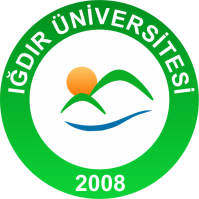 1IĞDIR ÜNİVERSİTESİİŞ AKIŞ ŞEMASIIĞDIR ÜNİVERSİTESİİŞ AKIŞ ŞEMASIIĞDIR ÜNİVERSİTESİİŞ AKIŞ ŞEMASIIĞDIR ÜNİVERSİTESİİŞ AKIŞ ŞEMASIBirim Adı: Fen Edeb.Fakül. Dekanlığı Form No: 13.10.2020 Rev 18 Faaliyet/Süreç : Mazeret Sınavı Talebi          Sayfa Sayısı :2Birim Adı: Fen Edeb.Fakül. Dekanlığı Form No: 13.10.2020 Rev 18 Faaliyet/Süreç : Mazeret Sınavı Talebi          Sayfa Sayısı :2Birim Adı: Fen Edeb.Fakül. Dekanlığı Form No: 13.10.2020 Rev 18 Faaliyet/Süreç : Mazeret Sınavı Talebi          Sayfa Sayısı :2Birim Adı: Fen Edeb.Fakül. Dekanlığı Form No: 13.10.2020 Rev 18 Faaliyet/Süreç : Mazeret Sınavı Talebi          Sayfa Sayısı :21.SÜREÇ GİRDİLERİ1.SÜREÇ GİRDİLERİ2.SÜREÇ ÇIKTILARIÖğrencinin notunun ÖBS’ye işlenmesi2.SÜREÇ ÇIKTILARIÖğrencinin notunun ÖBS’ye işlenmesi3.İLGİLİ KANUN MADDELERİ  Iğdır Üniversitesi Önlisans, Lisans Eğitim-Öğretim Ve Sınav Yönetmeliğinin 22. Maddesi3.İLGİLİ KANUN MADDELERİ  Iğdır Üniversitesi Önlisans, Lisans Eğitim-Öğretim Ve Sınav Yönetmeliğinin 22. Maddesi3.İLGİLİ KANUN MADDELERİ  Iğdır Üniversitesi Önlisans, Lisans Eğitim-Öğretim Ve Sınav Yönetmeliğinin 22. Maddesi3.İLGİLİ KANUN MADDELERİ  Iğdır Üniversitesi Önlisans, Lisans Eğitim-Öğretim Ve Sınav Yönetmeliğinin 22. Maddesi4.KULLANILAN DÖKÜMANLAR4.KULLANILAN DÖKÜMANLAR4.KULLANILAN DÖKÜMANLAR4.KULLANILAN DÖKÜMANLAR5.KULLANILAN KAYNAKLARBilgisayar Yazıcı5.KULLANILAN KAYNAKLARBilgisayar Yazıcı5.KULLANILAN KAYNAKLARBilgisayar Yazıcı5.KULLANILAN KAYNAKLARBilgisayar Yazıcı            HAZIRLAYANKONTROL EDENKONTROL EDEN            ONAYLAYAN                  Öğrenci İşleri             Fakülte Sekreteri             Fakülte Sekreteri                          DekanIĞDIR ÜNİVERSİTESİFEN EDEBİYAT FAKÜLTESİ DEKANLIĞI MAZERET SINAVI HAZIRLAMA SÜRECİ İŞ AKIŞ ŞEMASIIĞDIR ÜNİVERSİTESİFEN EDEBİYAT FAKÜLTESİ DEKANLIĞI MAZERET SINAVI HAZIRLAMA SÜRECİ İŞ AKIŞ ŞEMASIIĞDIR ÜNİVERSİTESİFEN EDEBİYAT FAKÜLTESİ DEKANLIĞI MAZERET SINAVI HAZIRLAMA SÜRECİ İŞ AKIŞ ŞEMASIIĞDIR ÜNİVERSİTESİFEN EDEBİYAT FAKÜLTESİ DEKANLIĞI MAZERET SINAVI HAZIRLAMA SÜRECİ İŞ AKIŞ ŞEMASIİŞ AKIŞIİŞ AKIŞIİŞ AKIŞISORUMLULAR                                           Öğrenci dilekçesini ekleri   ile birlikte                                                         Dekanlığa sunarEvrak EBYS’ye kaydedilirYK Toplantısındagörüşülür                                             H                                                               Uygun mu?	Öğrenciye yazı ile                       	   Bildirilir.                YK Kararı hazırlanarak ÖİDB’na ve dersi verenÖğretim üyesine üst yazı ile bildirlir                                           Öğrenci dilekçesini ekleri   ile birlikte                                                         Dekanlığa sunarEvrak EBYS’ye kaydedilirYK Toplantısındagörüşülür                                             H                                                               Uygun mu?	Öğrenciye yazı ile                       	   Bildirilir.                YK Kararı hazırlanarak ÖİDB’na ve dersi verenÖğretim üyesine üst yazı ile bildirlir                                           Öğrenci dilekçesini ekleri   ile birlikte                                                         Dekanlığa sunarEvrak EBYS’ye kaydedilirYK Toplantısındagörüşülür                                             H                                                               Uygun mu?	Öğrenciye yazı ile                       	   Bildirilir.                YK Kararı hazırlanarak ÖİDB’na ve dersi verenÖğretim üyesine üst yazı ile bildirlirÖğrenci    Yazı İşleri     YK    YK    Dekan     HAZIRLAYANKONTROL EDEN         ONAYLAYAN         ONAYLAYAN                  Öğrenci İşleri             Fakülte Sekreteri                          Dekan                          Dekan22222